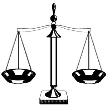 Ohio Association of Magistrates Membership Form(If you are already a member, please give this to a non-member friend)Membership Annual Dues  -  $125.00Members are entitled to all the rights and privileges granted by the Association, including the receipt of the Quarterly NewsletterYES, I want to be a member of the Ohio Association of Magistrates.  Enclosed is my check for membership made payable to the Ohio Association of Magistrates.Magistrate_______________________________________________________________Court____________________________________________ Attorney No. ___________Mailing Address__________________________________________________________Telephone (____)__________________________ Fax (____)_____________________E-mail _________________________________________________________________Full-time or Part-time Magistrate?  ___________________________________________Date of Admission to the Bar ________ Date Appointed Magistrate _________________Check area(s) of practice:    _____Common Pleas       _____ Court of Appeals     _____Probate          _____ Juvenile            _____Domestic          _____Municipal____ I authorize the above information to be included on the OAM website.____ I do not wish to be on the OAM website. ____ Please list only the following identifying information about me on the OAM website. ________________________________________________________________How did you hear about the Association? Return with your check to:     Ohio Association of Magistrates 				 c/o Sandy Clary
                                                 801 Crestway Drive 	                                     Columbus Ohio 43235